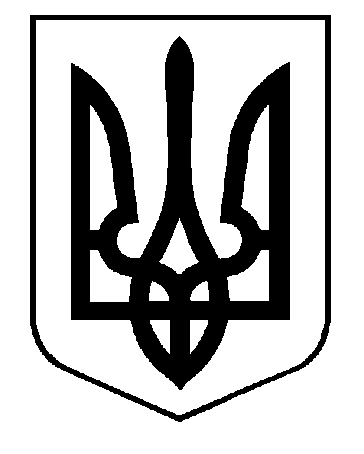 УКРАЇНАВИКОНАВЧИЙ КОМІТЕТСАФ’ЯНІВСЬКОЇ СІЛЬСЬКОЇ РАДИ ІЗМАЇЛЬСЬКОГО РАЙОНУ ОДЕСЬКОЇ ОБЛАСТІРІШЕННЯ13 жовтня 2022 року									             №  214Про внесення змін до рішення № 16 від 11 лютого 2022 року«Про присвоєння адреси об’єкту нерухомого майна –нежитловій будівліпо вул. Колгоспна, 26 в с. Броска»виконавчого комітетуСаф’янівської сільської радиІзмаїльського району Одеської області	Відповідно до ст. 31 Закону України «Про місцеве самоврядування в Україні»,                     ст. 263Закону України «Про регулювання містобудівної діяльності»; Постанови Кабінету Міністрів України від 07.07.2021р. № 690 «Про затвердження Порядку присвоєння адрес об’єктам будівництва, об’єктам нерухомого майна», розглянувши заяву Шлехтенко Олександра Ілліча про внесення змін до рішення № 16 від 11 лютого 2022 року «Про присвоєння адреси об’єкту нерухомого майна – нежитловій будівлі по вул. Колгоспна, 26 в с. Броска», довідку КП «Ізмаїльське міжміське бюро технічної інвентаризації» № 850 від 28.09.2022 року, виконавчий комітет Саф’янівської сільської ради Ізмаїльського району Одеської областіВИРІШИВ:Внести зміни в рішення № 16 від 11 лютого 2022 року «Про присвоєння адреси об’єкту нерухомого майна – нежитловій будівлі по вул. Колгоспна, 26 в с. Броска», а саме: в першому пункті загальну площу «1477,5 кв.м.» вважати вірним «1580,1 кв.м.».В. о. завідувача сектору містобудування та архітектури Саф’янівської сільської ради Ізмаїльського району Одеської області забезпечити внесення відомостей в Єдину державну електронну систему в сфері будівництва.Контроль за виконанням даного рішення покласти на  керуючого справами Саф’янівської сільської ради Вячеслава СУДДЮ.Саф’янівський сільський голова				         Наталія ТОДОРОВА